Vœux de choix d’options - Rentrée 2023 – 4èmes Nom de l’élève :	                                         Prénom :                                                         Classe de5ème :		Afin de permettre aux élèves de s’épanouir dans les champs aussi variés que la culture, le sport, les langues, les sciences… Le collège CASTENDET propose aux élèves de pouvoir s’inscrire dans un enseignement de complément (Créole ou  Latin) ou optionnel. Ces options s’ajoutent aux 26 heures d’enseignement communes à tous les élèves. Le but est de permettre à l’élève de participer à l’élaboration de son parcours au collège, garder sa motivation, faire grandir un esprit sain dans un corps sain. Le collège veille à l’hétérogénéité dans les classes, meilleur vecteur de réussite pour tous. Les options sont donc réparties sur plusieurs classes et choix de l’une d’elle ne détermine donc pas la classe. Le nombre d’élèves par option est d’environ 15 à 20 élèves, tous les élèves n’auront donc pas leur premier vœu respecté, nous vous conseillons donc d’émettre plusieurs vœux. Pour des élèves qui ne souhaitent pas s’inscrire dès le début de l’année dans une option, des clubs et ateliers (futsall, zumba, hand, jeux de société, informatique, couture…) seront aussi proposés aux élèves.Attention, une inscription vaut un engagement sur l’année scolaire complète, voire sur plusieurs années selon l’option		CREOLE : Langue et culture régionale LATIN : débutants acceptés pour une connaissance des civilisations, une meilleure étude de la langue françaiseTHEATRE (CHAT) : Projet Théâtre avec partenaires locaux MEDIA : initiation au journalisme (groupe constitué en 6ème, peu de places disponibles)CHANT (CHAM) : Pratique du chant  choral,  participation obligatoire à la chorale, des masters classes  avec des professionnels au cours de l’année.  Plusieurs représentations en fin d’année.Section sportive GYM : Pratique intensive de la gym : 1 séance de 2h  vendredi après-midi), inscription obligatoire à l’UNSS et participation aux compétitions Inscription soumise à un test en début d’annéeMini Entreprise : Création d’une mini-entreprise et partenariat avec EPA, Rectorat, MEDEF. Développement des compétences en technologie, économie-gestion et informatiqueAttention, une inscription vaut un engagement sur l’année scolaire complèteVœu 1 :					Vœu 2 :							Le       /     / 2023                      	  Signature du responsable légal :                       			²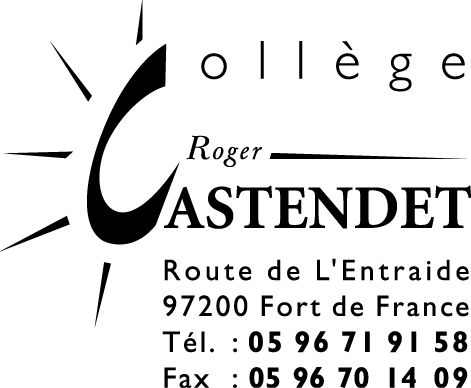 Collège Roger CASTENDETRoute de l’Entraide97200 Fort-de-FranceTéléphone : 0596 71 91 58Mail : ce.9720349x@ac-martinique.frhttp://site.ac-martinique.fr/clgcastendet/ 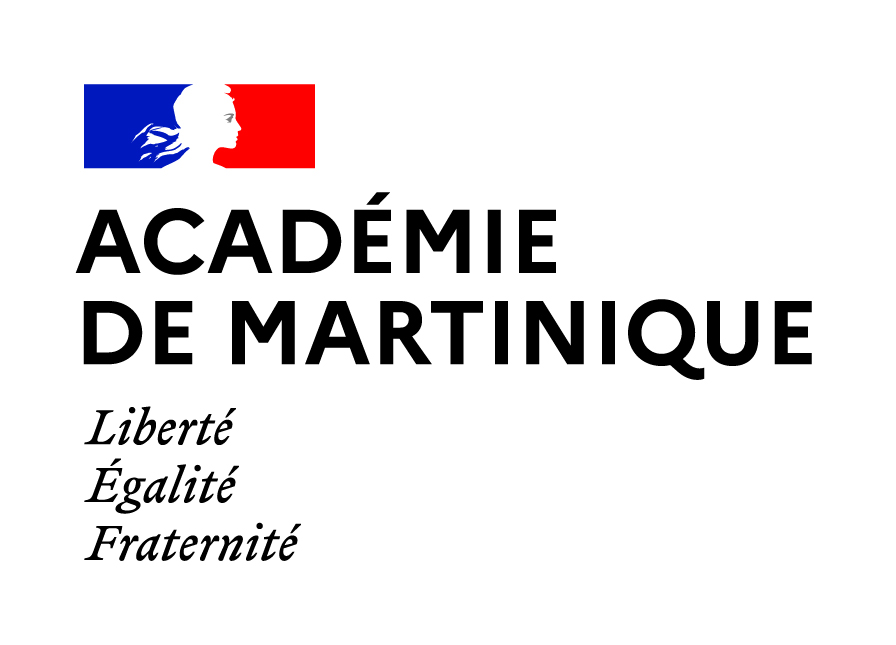 